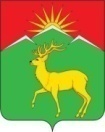 Администрация Малиновского сельсоветаСаянского района Красноярского краяПОСТАНОВЛЕНИЕ с. Малиновка01.11.2022 									№ 17О внесении изменений в постановление администрации Малиновского сельсовета от 10.12.2015 № 70 «Об утверждении Положения о порядке и условиях командирования лиц, замещающих муниципальные должности муниципальной службы в администрации Малиновского сельсовета»В целях соблюдения Указа Президента Российской Федерации от 17.10.2022 № 752 «Об особенностях командирования лиц, замещающих государственные должности Российской Федерации, федеральных государственных гражданских служащих, работников федеральных государственных органов, замещающих должности, не являющиеся должностями федеральной государственной гражданской службы, на территории Донецкой Народной Республики, Луганской Народной Республики, Запорожской области и Херсонской области», руководствуясь Уставом Малиновского сельсовета,ПОСТАНОВЛЯЮ:1. Внести изменения в постановление администрации Малиновского сельсовета от 10.12.2015 № 70 «Об утверждении Положения о порядке и условиях командирования лиц, замещающих муниципальные должности муниципальной службы в администрации Малиновского сельсовета».1.1. Наименование постановления  от 10.12.2015 № 70 изложить в следующей редакции: «Об утверждении Положения о порядке и условиях командирования муниципальных служащих администрации Малиновского  сельсовета».1.2. Пункт 9 Приложения № 1 к постановлению дополнить абзацем следующего содержания: «Муниципальным служащим администрации Малиновского сельсовета при направлении в служебные командировки на территории Донецкой Народной Республики, Луганской Народной Республики, Запорожской и Херсонской областей утвердить:а) денежное вознаграждение (денежное содержание) выплачивается в двойном размере;б) дополнительные расходы, связанные с проживанием вне постоянного места жительства (суточные) возмещаются в размере 8 480,0  рублей за каждый день нахождения в командировке;в) выплачивать безотчетные суммы в целях возмещения дополнительных расходов, связанных с такими командировками.2. Пункт 1.2 настоящего постановления распространяется на правоотношения возникшие с 30 сентября 2022 года.3. Контроль за исполнением настоящего постановления оставляю за собой.4. Постановление вступает в силу в день, следующий за днем его официального опубликования в печатном издании «Вести поселения», подлежит размещению на странице Малиновского сельсовета на официальном веб-сайте Саянского района в информационно-телекоммуникационной сети Интернет - www.adm-sayany.ru Глава Малиновского сельсовета				А. И. Мазуров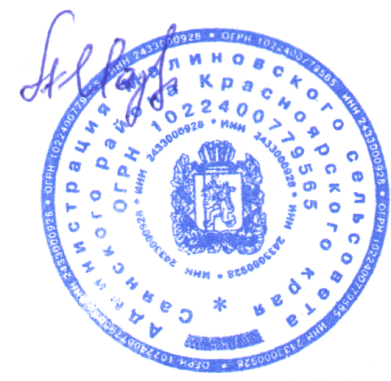 